ГОСУДАРСТВЕННОЕ БЮДЖЕТНОЕ (СПЕЦИАЛЬНОЕ) КОРРЕКЦИОННОЕ ОБЩЕОБРАЗОВАТЕЛЬНОЕ УЧРЕЖДЕНИЕ ШКОЛА-ИНТЕРНАТVIII  ВИДА  СТ. МЕДВЁДОВСКОЙ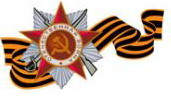 ПОХОД К МЕМОРИАЛУ ПОГИБШИМ ВОИНАМ В ГОДЫ ВОЙНЫ ДЛЯ ВОЗЛОЖЕНИЯ ЦВЕТОВПОДГОТОВИЛА
УЧИТЕЛЬ ШВЕЙНОГО  ДЕЛА ЧУМАЧЕНКО НАТАЛЬЯ ЕВГЕНЬЕВНА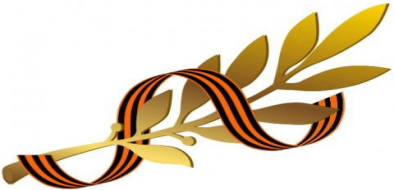 Накануне праздника 9 мая, был проведён поход с детьми  к мемориалу погибшим воинам, посвящённый празднованию 65-летию Великой Победы!Были приглашены  ветераны, которые воочию видели и поведали о всенародном характере войны: о бедах, тяготах, голоде и Победе над фашизмом,  которую одержал весь советский народ, в том числе и дети. Мероприятие можно назвать часом общения, где дети после просмотра боевых действий и прослушанного рассказа задавали очень много вопросов.Цель: активизировать интерес  к истории Великой Отечественной войны; воспитание патриотических чувств, основ нравственной культуры; знакомство с прошлым нашей стран, отдать дань уважения памяти павших, воспитывать чувство гордости, за подвиг наших защитников Отечества.Организация:  приглашены ветераны войны и труда.Ход проведения:1.Организационный момент. История ещё не знала такой войны, как Великая Отечественная война. Не только потому, что в ней погибли миллионы людей. А потому, что на защиту Отечества поднялся весь народ, от малого до великого. Дети, наравне со взрослыми сражались на фронтах, боролись с врагами в партизанских отрядах. Все дальше уходят в историю годы Великой Отечественной войны. Но никогда не исчезнут в памяти изумляющие мир подвиги героической Советской Армии в борьбе против немецко-фашистских захватчиков, увенчанные всемирно-исторической победой. Перед походом была организована встреча с ветеранами Великой Отечественной войны:Беснев Алексей Тимофеевич,  Василий Кириллович, ветеран труда Квашин Анатолий Николаевич.1 ученик:Пускай назад история листает Страницы легендарные свои.И память, через годы пролетаяНам восстановит пламенные дни. Выступление ветеранов Великой Отечественной войны. Рассказ  сопровождается  показом  фотографий,  документов.  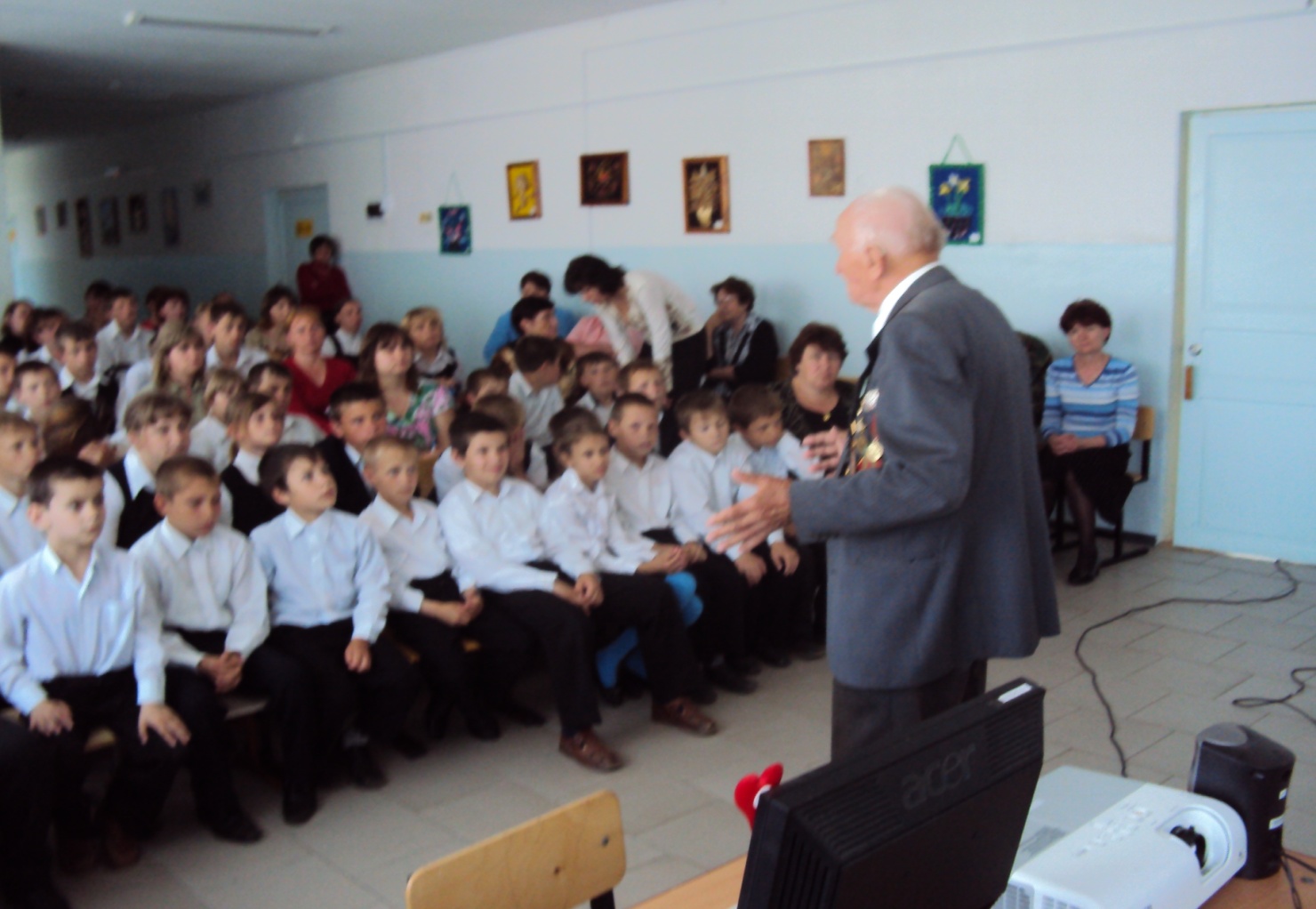 2 ученик:Памяти наших отцов и старших братьев,Памяти вечно молодых солдат и офицеров Российской Армии, павших на фронтах Великой Отечественной войны посвящается…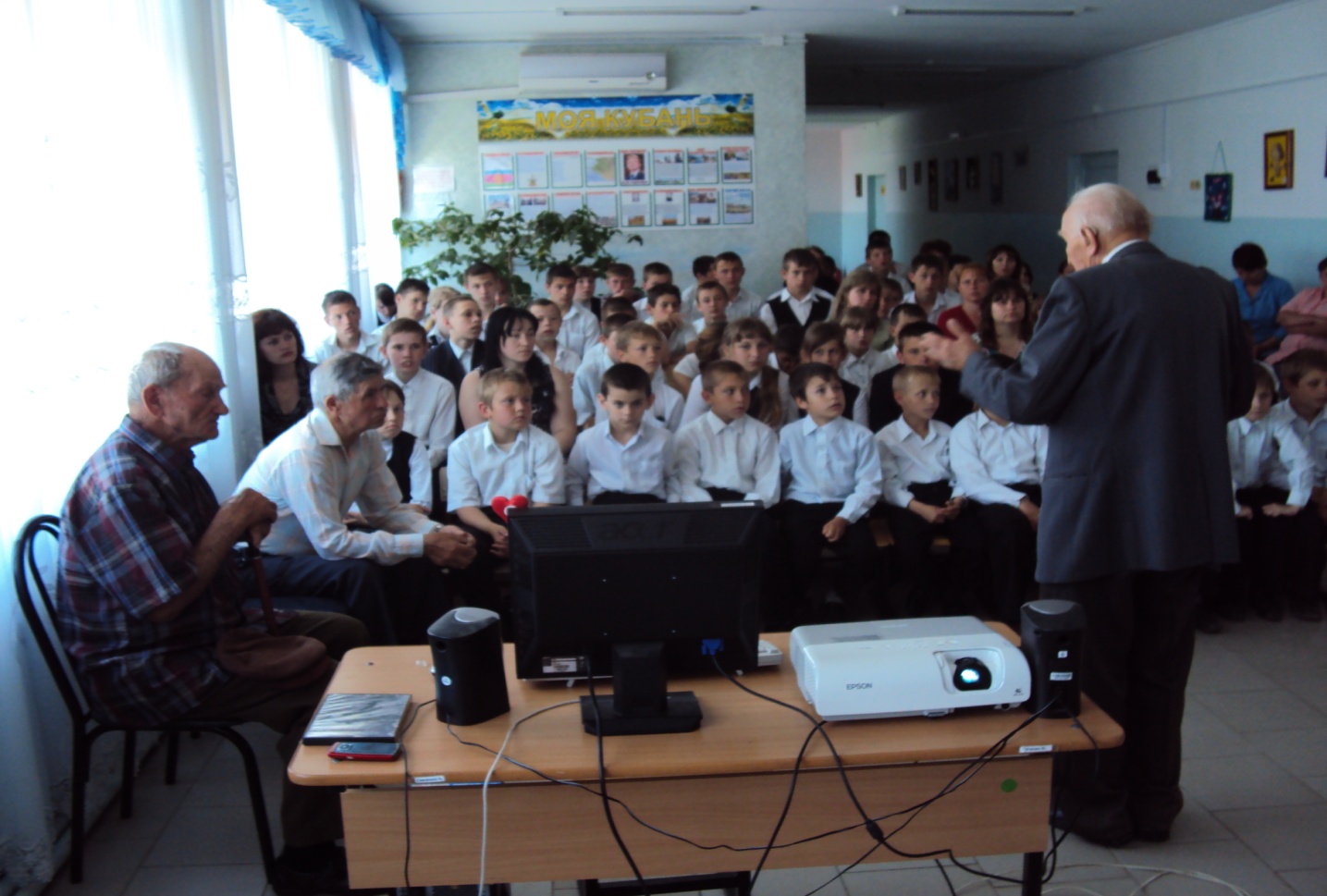 3 ученик: Вечная слава героям! Вечная слава! Вечная слава!Вечная слава героям! (После выступления дети вручают им цветы и подарки.)Потом  учащиеся вместе с ветеранами отправляются к мемориалу «Погибшим в боях за родину» на  возложение цветов. 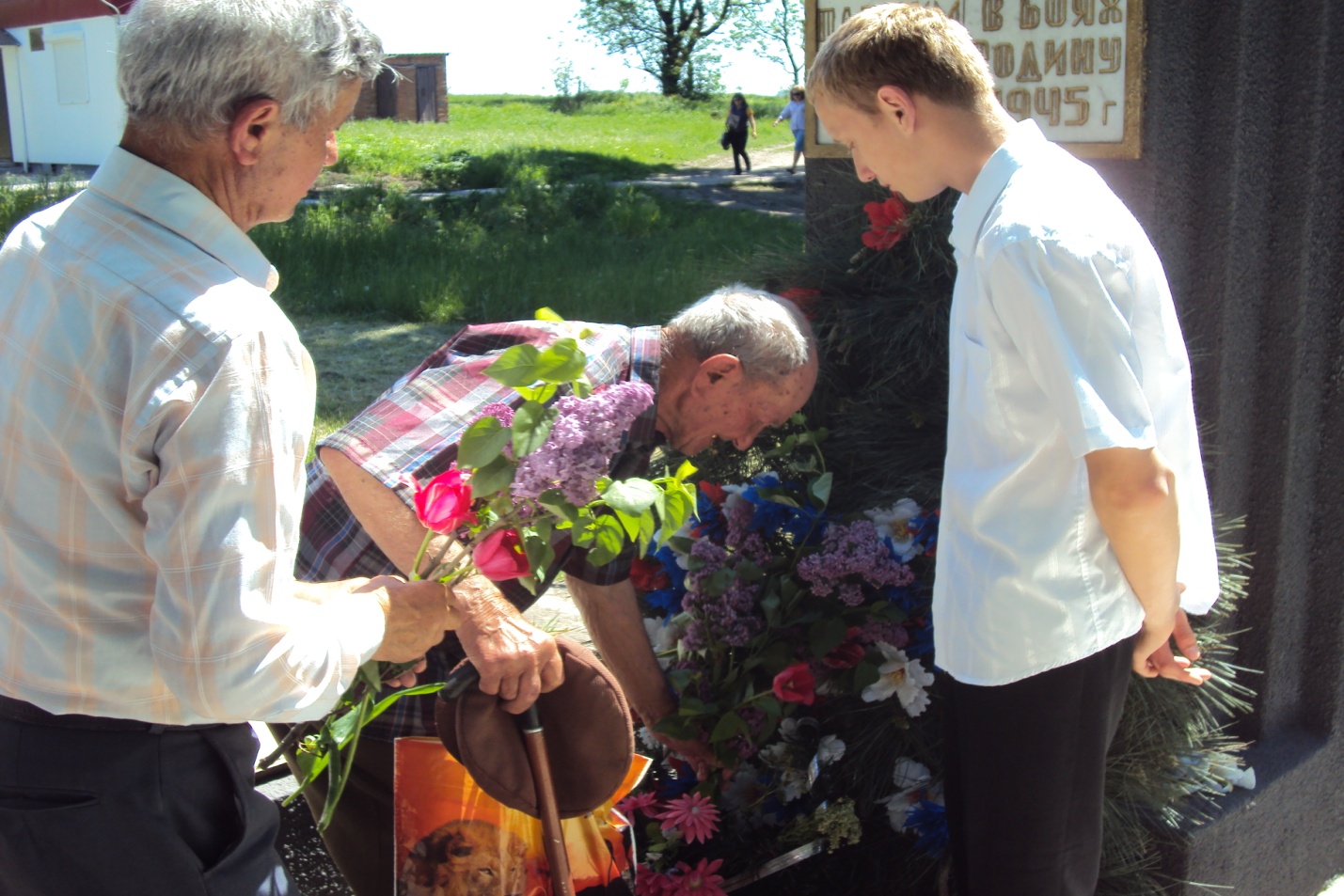 Война – страшное слово. Мы не хотели ее. Люди жили своими заботами. У одних это были большие заботы, у других – маленькие, но все они отступили, когда пришло время защищать свою землю.Остановись время! Замри! Замри и оглянись в прошлое. Оглянись на тех, кто в камне с высоты своих памятников смотрит на нас, кто отдал за нас свои жизни.                                   Минута молчания.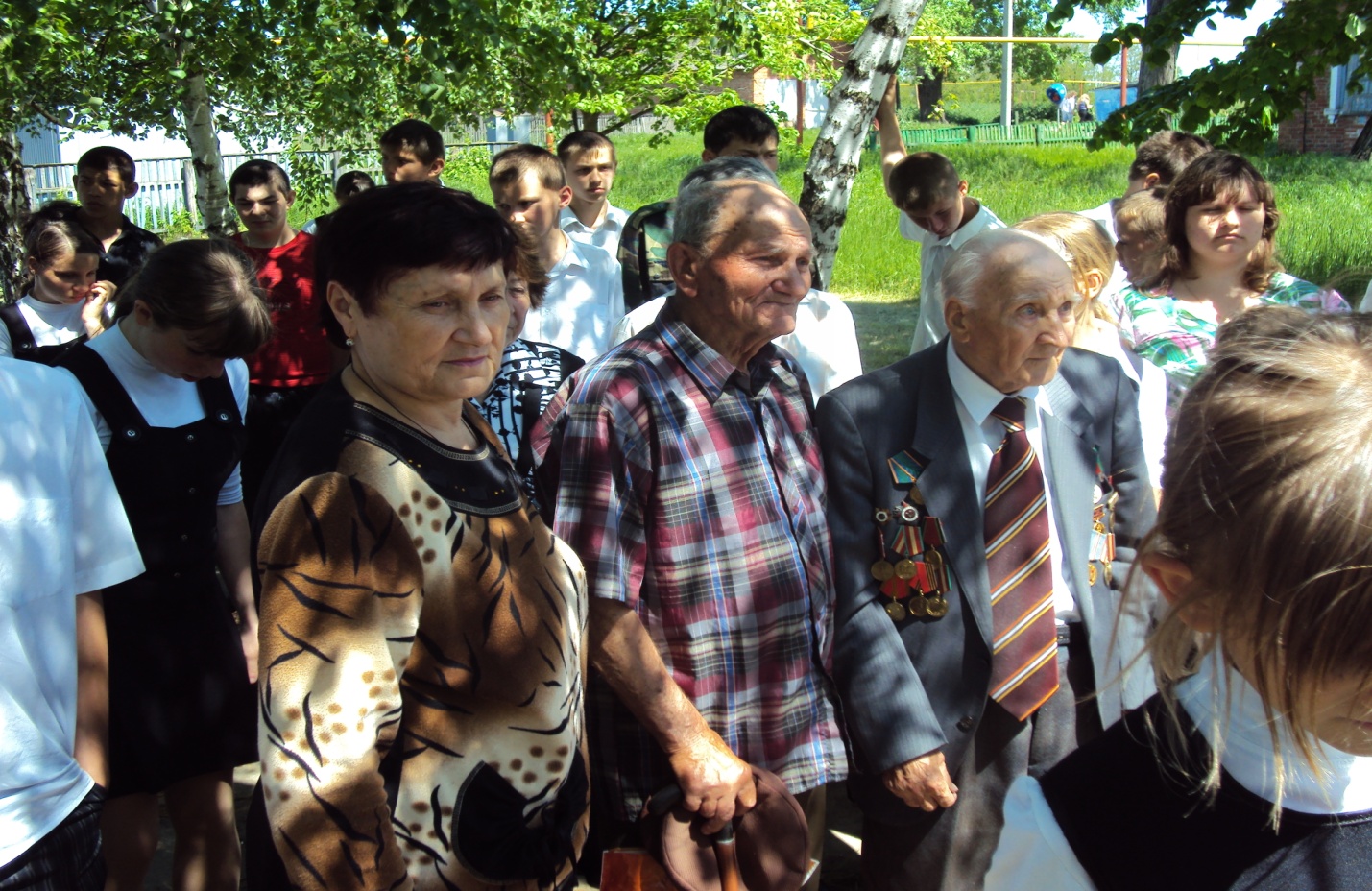 Фотопанорама с ветеранами на память.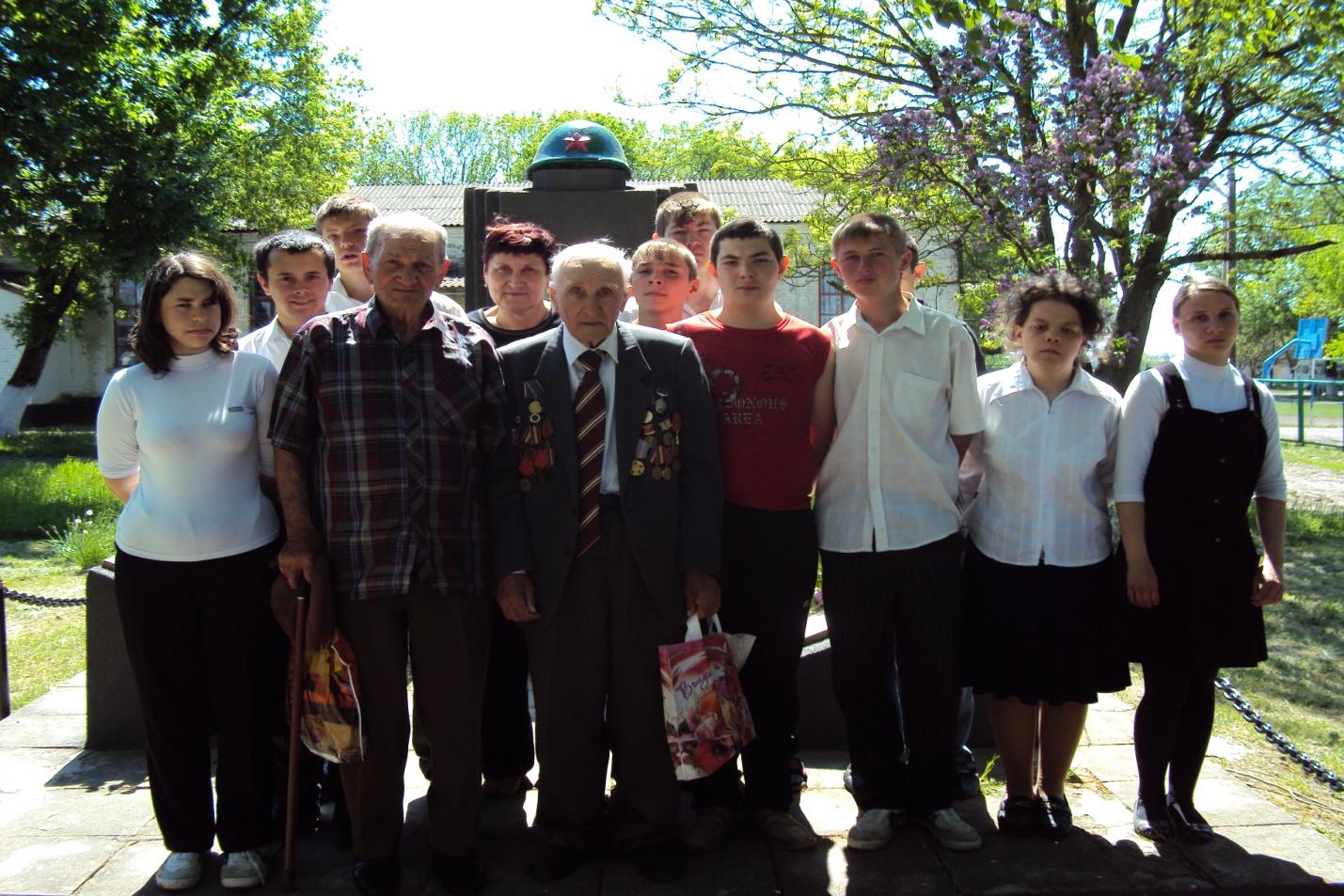 